1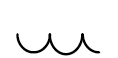  Schwinge und schreibe mit der Schreibtabelle. Markiere ie.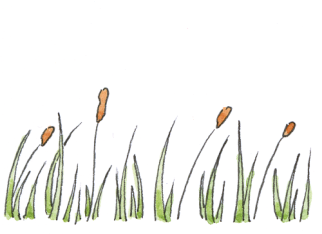 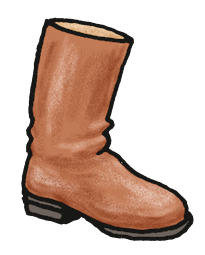 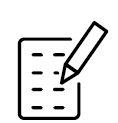 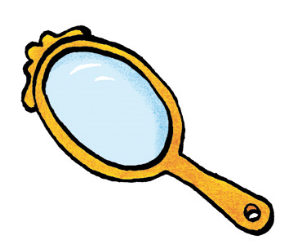 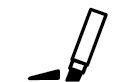 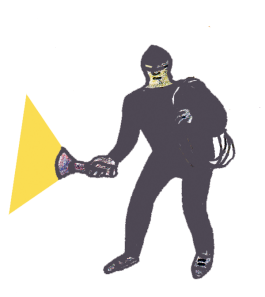 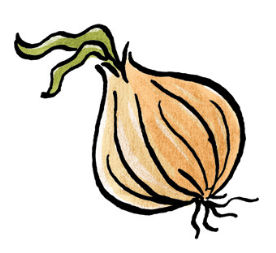 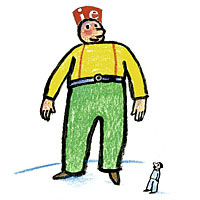 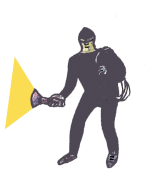 2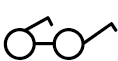  Ja oder nein? Lies und kreuze an. Kreise ie ein.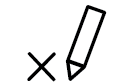 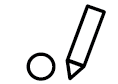 Name: Klasse: Datum: KV -ie